Προς 7ο ΓΕΛ ΤΡΙΚΑΛΩΝ Εκδρομή : Κρήτη (57 μαθητές + 4 εκπαιδευτικοί)
Τρόπος μετάβασης : Οδικώς – ακτοπλοϊκώς Ημερομηνίες: 24/11 – 29/11Εκδρομή στην Κρήτη  Επιλέξτε την κορυφαία πρόταση διαμονής IBIS STYLE HERAKLION CENTRAL 4*DE LUXEΣτο κέντρο της πόλης - Ανοιχτό όλο το χρόνο  Έναρξη λειτουργίας Ιούνιος 2017 Εγγύηση υψηλής παρεχόμενης υπηρεσίας !!!Αποφυγή προβλημάτων θέρμανσης ,υπολειτουργίας της μονάδας ,ποιότητας φαγητού !!!Το ολοκαίνουργιο ξενοδοχείο IBIS STYLE HERAKLION CENTRAL 4*DE LUXE άνοιξε τις πόρτες του τον Ιούνιο του 2017 και αποτελεί την καλύτερη και ιδανικότερη επιλογή διαμονής στο κέντρο του Ηρακλείου. Προσφέρει μπουφέ αμερικάνικου τύπου στο πρωινό και στο δείπνο. Τα δωμάτια είναι πολυτελή , ευρύχωρα και κατάλληλα να φιλοξενήσει 3 μαθητές .Βαθμολογία Βοοκing.com : 9.10/10Βαθμολογία tripadvisor.com : 4.50/5Το ξενοδοχείο έχει επιλεγεί από την Εθνική ομάδα Μπάσκετ του Γιάννη Αντετοκούμπο για τη διαμονή της στο Ηράκλειο H καλύτερη διαφήμιση τα σχολεία που πέρσι φιλοξενήθηκαν στο ξενοδοχείο                                            τα τελευταία 4 χρόνια !!! Ρωτήστε να μάθετε…Το IBIS STYLE HERAKLION CENTRAL 4* DE LUXE προσφέρεται σε αποκλειστικότητα από το Grecos.gr σε όλη την Ελλάδα .…………………………………………Κανένα άλλο γραφείο δεν δύναται να προσφέρει το συγκεκριμένο ξενοδοχείο ,αν δεν έχει γραπτή επιβεβαίωση διαθεσιμότητας από το Grecos.gr . Αγαπητό σχολείο ,Λόγω συχνού φαινομένου τουριστικά γραφεία να προτείνουν δρομολόγια πλοίων ,πτήσεις και ξενοδοχεία που δεν διαθέτουν ,σας προτρέπουμε πριν προχωρήσετε σε ανάθεση εκδρομής να ζητήσετε σχετικές επιβεβαιώσεις για τη διασφάλιση της άρτιας εκτέλεσης της εκδρομή σας χωρίς δυσάρεστες εκπλήξεις !!! Σημαντική ενημέρωση : To Grecos.gr έχει συνάψει αποκλειστική συνεργασία για τα σχολικά group IBIS STYLE HERAKLION CENTRAL 4*DE LUXE ,το κορυφαίο ξενοδοχείο διαμονής σχολείων στην Κρήτη .Κανένα άλλο τουριστικό γραφείο δεν δύναται να το προσφέρει χωρίς έγγραφη επιβεβαίωση από εμάς .Σας εφιστούμε την προσοχή, καθώς κάποια γραφεία παραπλανητικά το προσφέρουν ,χωρίς να έχουν τη δυνατότητα . ΟΙ ΤΙΜΕΣ ΠΕΡΙΛΑΜΒΑΝΟΥΝ:Ακτοπλοϊκά εισιτήρια για το σύνολο των εκδρομέων σε θέσεις αεροπορικού τύπου Πειραιάς – Ηράκλειο 21.00-06.30     Χανιά- Πειραιάς 21.00-06.30 Ή αντιστρόφως Περιηγήσεις – Ξεναγήσεις στην Κρήτη με πολυτελές λεωφορείο ελεγμένο σύμφωνα με τους ευρωπαϊκούς νόμους- για την πραγματοποίηση του προγράμματος που επιθυμεί το σχολείο. Το πρόγραμμα θα συνταχθεί σε συνεργασία με το καθηγητές του σχολείου για την καλύτερη δυνατή εξυπηρέτηση των μαθητών Διαμονή στο ξενοδοχείο της επιθυμία σας , σε τρίκλινα κατά βάση δωμάτια για τους μαθητές και μονόκλινα για το σύνολο των καθηγητών-συνοδών. Eπιλεγμένη και ποιοτική διατροφή στο ξενοδοχείο καθημερινά Ομαδική Ταξιδιωτική Ασφάλιση αστικής ευθύνης καθώς και ασφάλεια tour operator  Έμπειρο αρχηγό-συνοδό  , επαγγελματία του είδους ,καθ’όλη τη διάρκεια της εκδρομής, άριστο γνώστη του προορισμού ,για την πραγματοποίηση των περιηγήσεων Ο συγκεκριμένος άνθρωπος θα βρίσκεται στη διάθεση των εκδρομέων σε 24ωρη βάση προς εξυπηρέτηση του λυκείου          *Οι αρχηγοί – συνοδοί του γραφείου θα εξυπηρετούν αποκλειστικά το σχολείο σας  Σε περίπτωση που επιθυμείτε συγκεκριμένους αρχηγούς – συνοδούς του γραφείου μας και είναι διαθέσιμοι ,θα συνοδεύσουν αυτοί την εκδρομή του σχολείουΠαρακαλώ όπως δώσετε προσοχή στον παρακάτω !!! Η εταιρεία μας θέλοντας να προσφέρει υψηλές υπηρεσίες ξενάγησης και προάγοντας τον εκπαιδευτικό χαρακτήρα της εκδρομής ,συνεργάζεται με επαγγελματίες αρχηγούς – συνοδούς ,άριστες γνώστες του προορισμού που με ήθος και επαγγελματισμό εξυπηρετούν το σχολείο . Οι συγκεκριμένοι άνθρωποι θα είναι σε 24ωρη βάση στη διάθεση των εκδρομέων για να διασφαλίζουν τη ορθή και ασφαλή έκβαση της εκδρομής Δωρεάν συμμετοχή των συνοδών  - καθηγητών  Φ.Π.Α.  Παρατηρήσεις :Η παραπάνω προσφορά έχει δοθεί με τις τωρινές διαθεσιμότητες θέσεων και ξενοδοχείων Δεν περιλαμβάνονται οι δημοτικοί φόροι οι οποίοι καταβάλλονται επί τόπου Για περισσότερες πληροφορίες μπορείτε να απευθύνεστε στα παρακάτω τηλέφωνα : Ιωάννης Τσομπανάκης 6982001559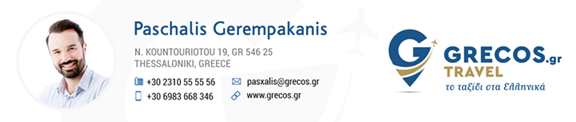 Ξενοδοχεία Ηράκλειο   Τιμή κατ’ άτομο                                                          (7 ημέρες)!!!Hotel (4* De Luxe) Προδιαγραφές 5* Ibis Style Heraklion Central κέντρο Πόλης Ηρακλείουbooking.com : 9.10βαθμολογία Grecos.gr : Eξαιρετικόwww.centralhotelheraklion.com 325€Με ημιδιατροφή